Publicado en Barcelona el 30/11/2018 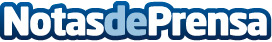 San Saru, las joyitas que están arrasando en InstagramCon una comunidad de más de 350.000 seguidores entre Instagram y Facebook, esta joven marca ha revolucionado el concepto de la joyería tradicionalDatos de contacto:Raquel López618972846Nota de prensa publicada en: https://www.notasdeprensa.es/san-saru-las-joyitas-que-estan-arrasando-en Categorias: Nacional Moda Marketing Cataluña Emprendedores E-Commerce Consumo http://www.notasdeprensa.es